Thema 2: SynthesereaktionLösungsvorschlag zu den Aufgaben der EinzelarbeitStellen Sie die im Text beschriebenen Vorgänge mit Hilfe der Formeln und Abkürzungen für die beteiligten Stoffe schematisch dar. Nutzen Sie bei Bedarf die gestuften Hilfen.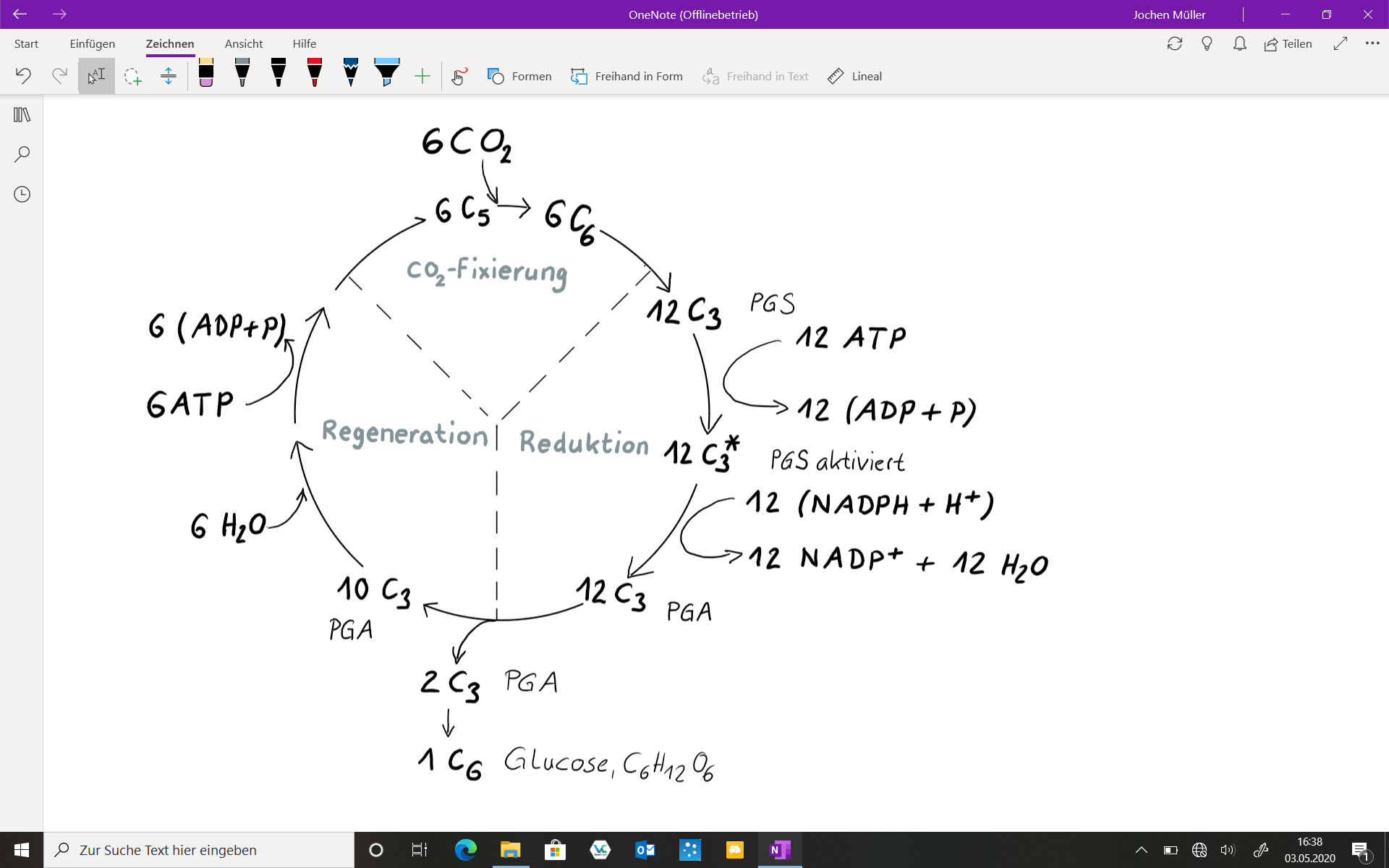 Fassen Sie die Vorgänge der lichtunabhängigen Reaktion der Fotosynthese zu einer Reaktionsgleichung (mit Summenformeln) zusammen.	CO2 + 2 (NADPH+H+) + H2O + 3 ATP		1/6 C6H12O6 + 2 H2O + 2 NADP+ + 3 (ADP+P)	6 Zyklen zur Bildung eines Moleküls Glucose:6 CO2 + 12 (NADPH+H+) + 6 H2O + 18 ATP	C6H12O6 + 12 H2O + 12 NADP+ + 18 (ADP+P)	Kürzen von Wasser auf Edukt- und Produktseite:6 CO2 + 12 (NADPH+H+) + 18 ATP		C6H12O6 + 6 H2O + 12 NADP+ + 18 (ADP+P)Bearbeiten Sie das ausliegende Material 5 und anschließend Material 2 und/oder Material 6.Vgl. Lösungsvorschlag zum jeweiligen MaterialThema 2: SynthesereaktionLösungsvorschlag zu den Aufgaben der PartnerarbeitErstellen Sie mit den Angaben Ihres Lernpartners eine schematische Abbildung, die den vollständigen Ablauf der Fotosynthese vereinfacht darstellt. Sichern Sie Ihr gemeinsames Ergebnis fotografisch.	Verknüpfung des Schemas zur Fotoreaktion (Gruppe 1) mit dem Calvin-Zyklus der 	Synthesereaktion (Gruppe 2) über die Überträgermoleküle ATP und NADPH2 in geeigneter Weise, 	z.B. 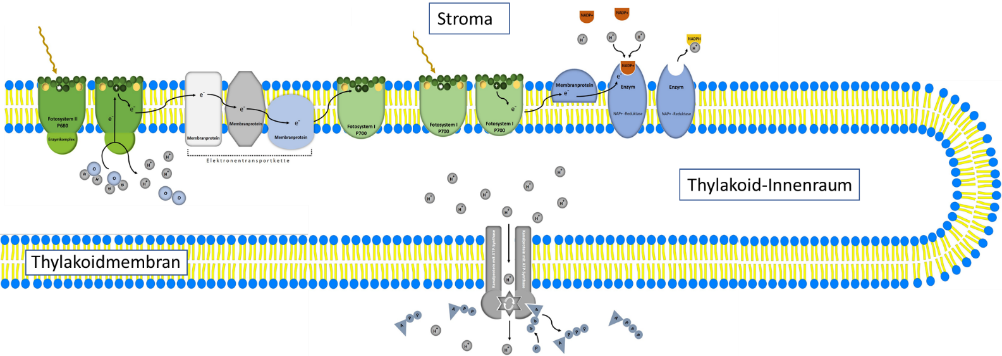 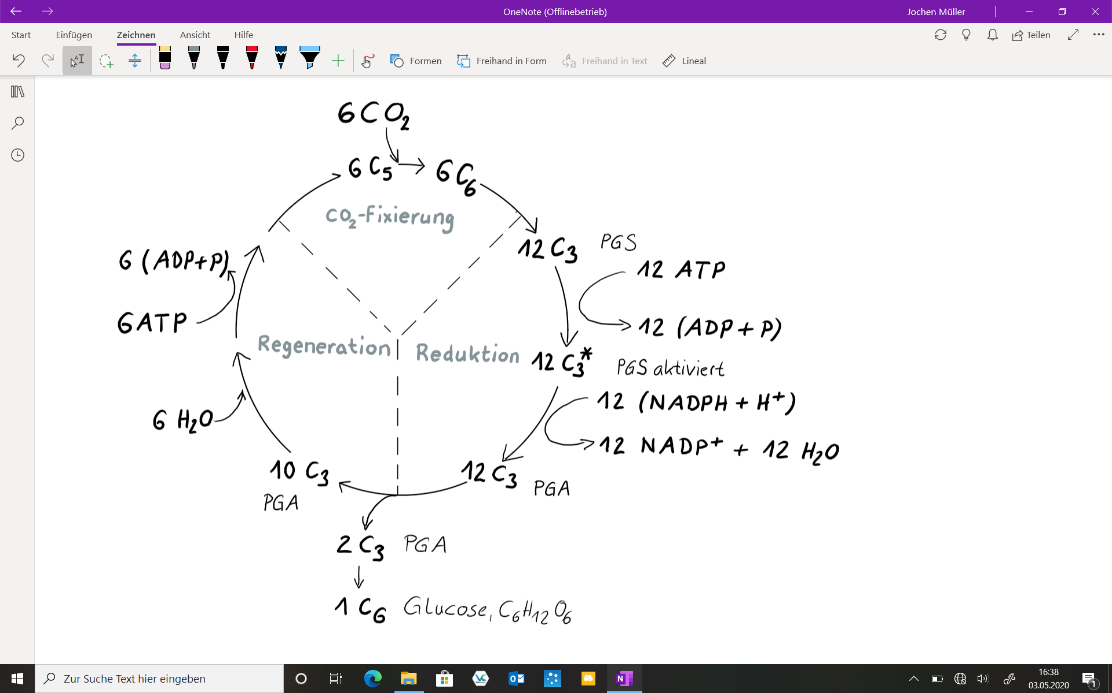 	Möglichst fotografische Dokumentation und	späteres Teilen der AbbildungenFassen Sie gemeinsam Ihre Reaktionsgleichung zum Teilschritt Fotoreaktion (Aufgabe 3) mit der Ihres Lernpartners zur Synthesereaktion zu einer Gesamtreaktionsgleichung der Fotosynthese zusammen.	2 H2O +	2 NADP+ + 3 (ADP+P)			O2 + 2 (NADPH+H+) + 3 ATP	6 CO2 + 12 (NADPH+H+) + 18 ATP		C6H12O6 + 6 H2O + 12 NADP+ + 18 (ADP+P)6 CO2 + 12 H2O				C6H12O6 + 6 O2 + 6 H2O	Die Farbmarkierung zur Herkunft der verschiedenen Atomsorten zeigt, dass tatsächlich zwölf 	Wassermoleküle als Edukt zur Bildung von sechs Sauerstoffmolekülen benötigt werden (vgl. 	Material 1: Hill-Reaktion). Deshalb kürzt man das Wasser in dieser „Bruttogleichung“ der 	Fotosynthese nicht heraus.